Barcode on 96 well platesScanned:        text encoded by this barcode is:   TF0RACK01T101A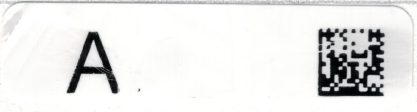     text encoded by this barcode is:   TF0RACK01T101Z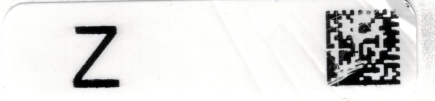 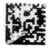 Note that code is the same for all 96-well plate, even the deep and square ones.Used ZXing Decoder to identify bar code type:  https://zxing.org/w/decode.jspx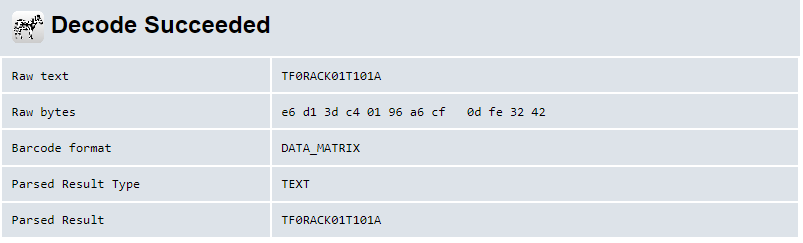 I used two different data-matrix barcode generators:https://www.barcodefactory.com/datamatrix-barcode-generatorhttps://www.barcode-generator.de/en/create-datamatrixTF0RACK01T101A barcode-generator.de.jpg         1_TF0RACK01T101A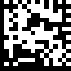 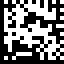 TF0RACK01T101Z barcode-generator.de.jpg         2_TF0RACK01T101Z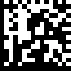 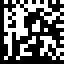 Created new tag Original sticker size is ~9mm x 38 mm 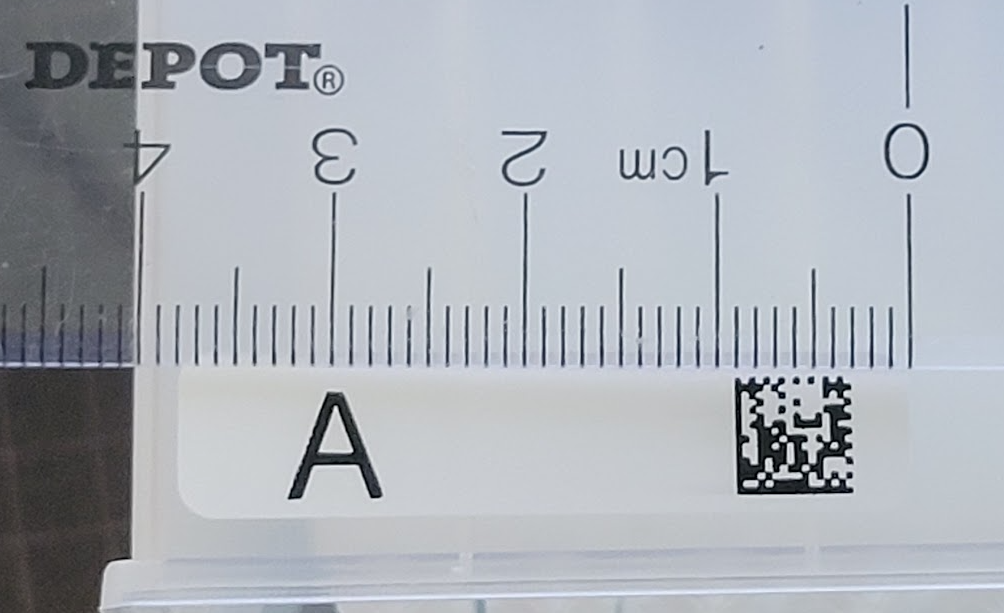 the size of the printed area is ~7mm x 30mm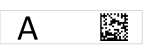 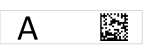 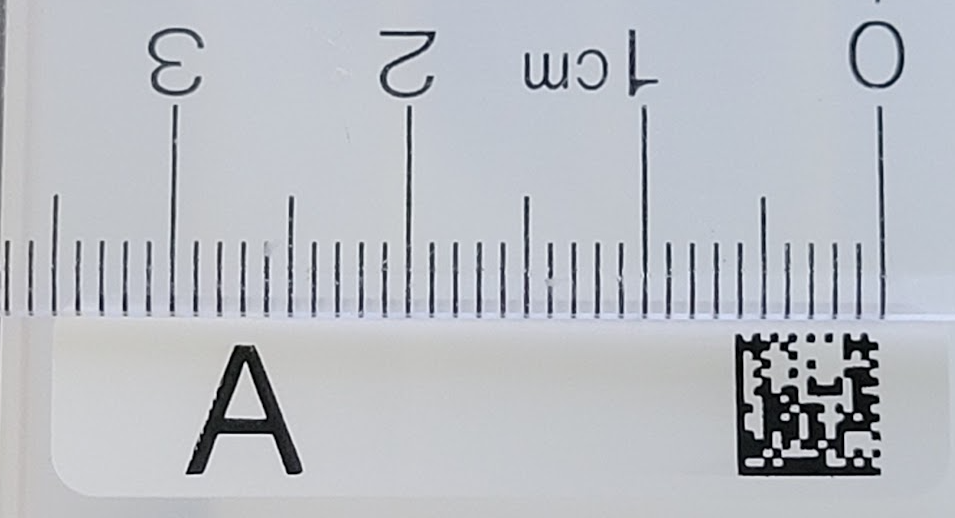 Use these tags to print labels e.g. Tough-Tags (TTLW-2016 white, 0.5 x 1.28 in) or Avery (e.g. Waterproof Rectangle Labels with Sure Feed, .5" x 1.75", 80 White Labels per sheet (36545 or 36547))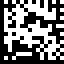 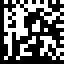 Barcode placement:Lower left corner of the plate, +/- 0.25in horizontal (left to right) should work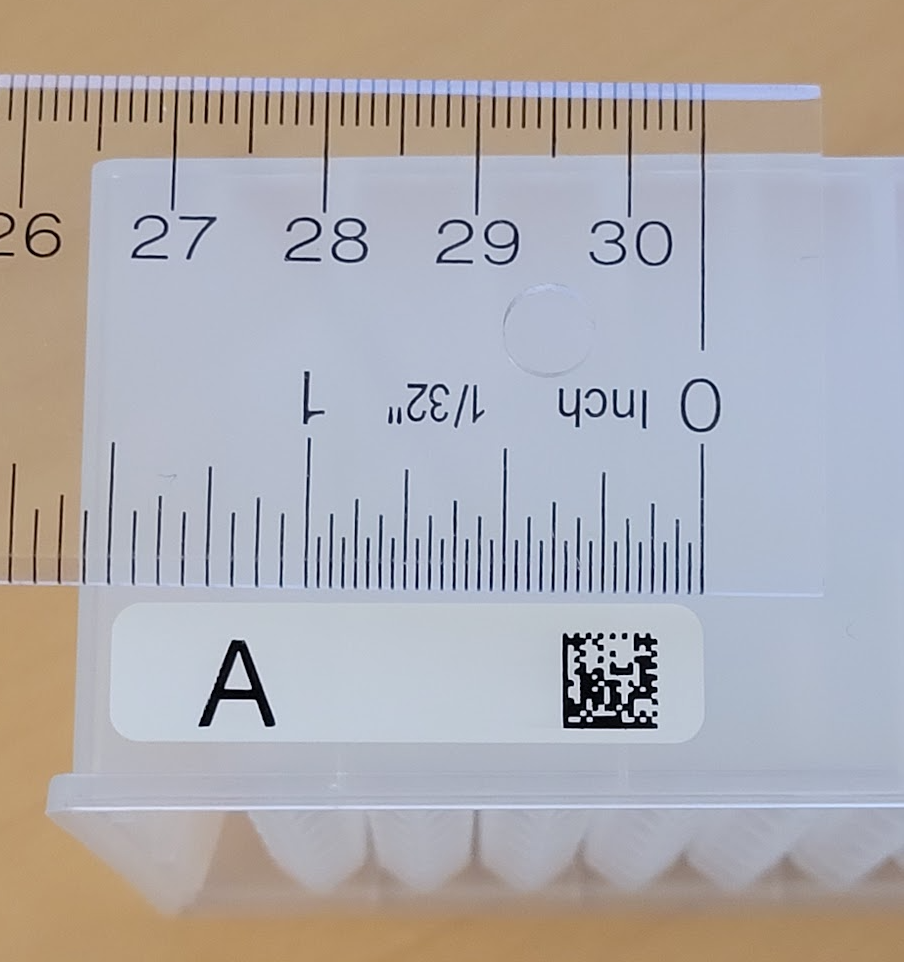 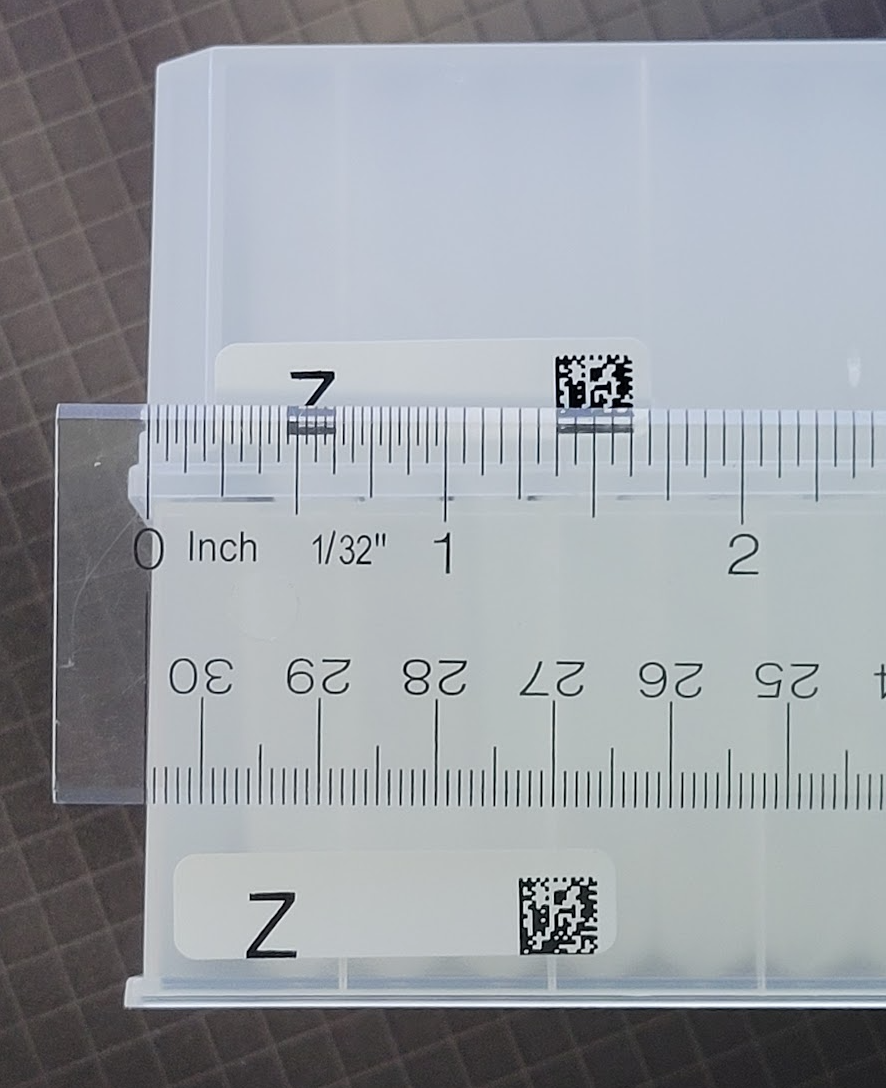 Label A on the side of row A and label Z on the side of row H: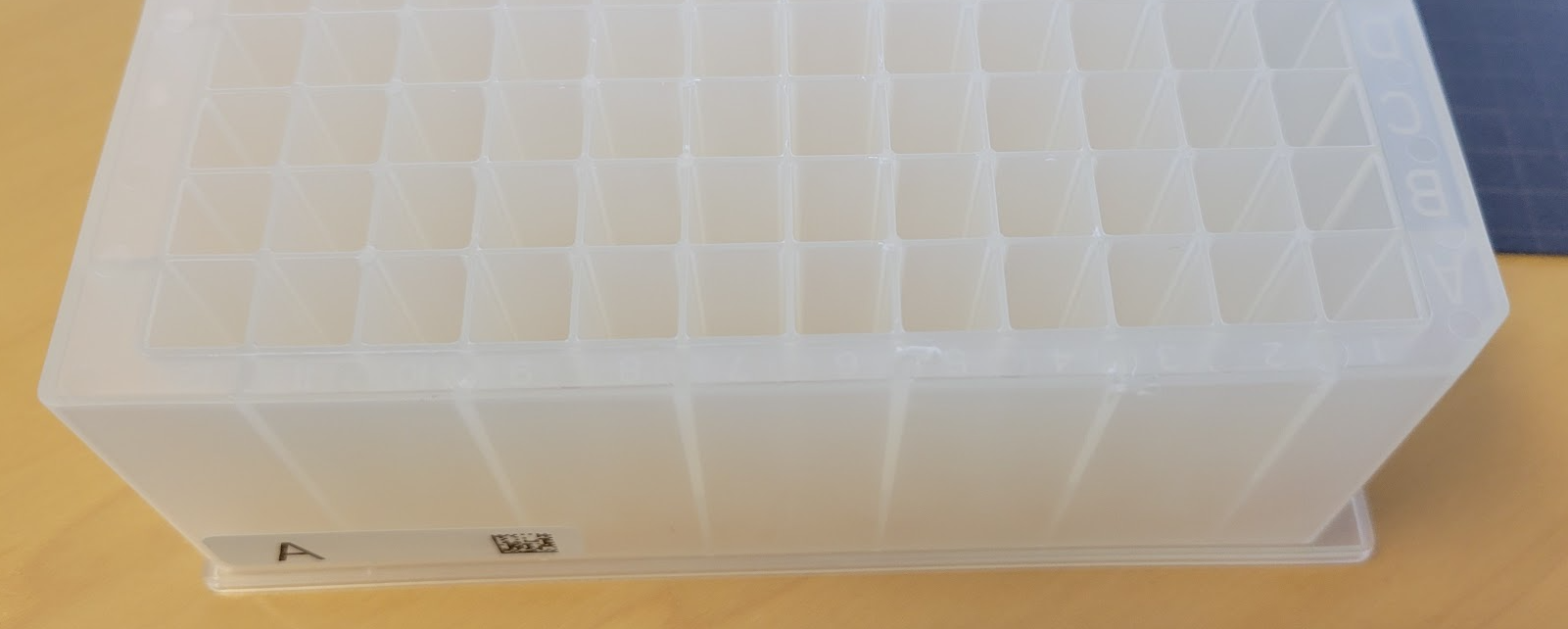 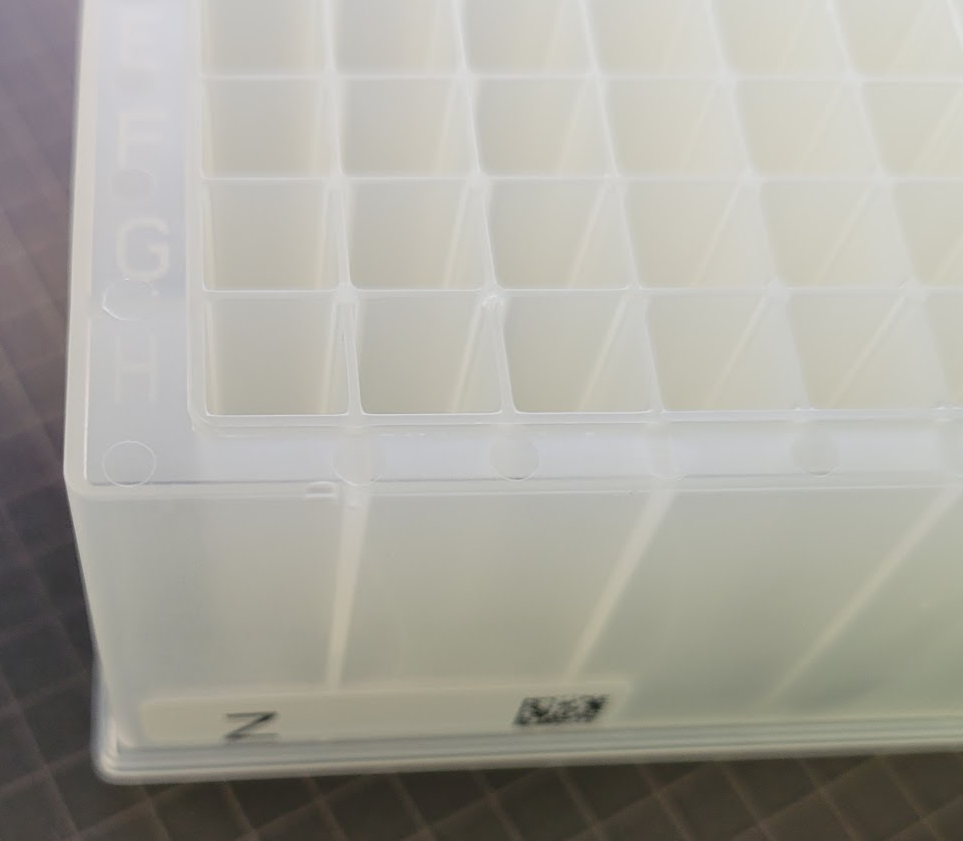 